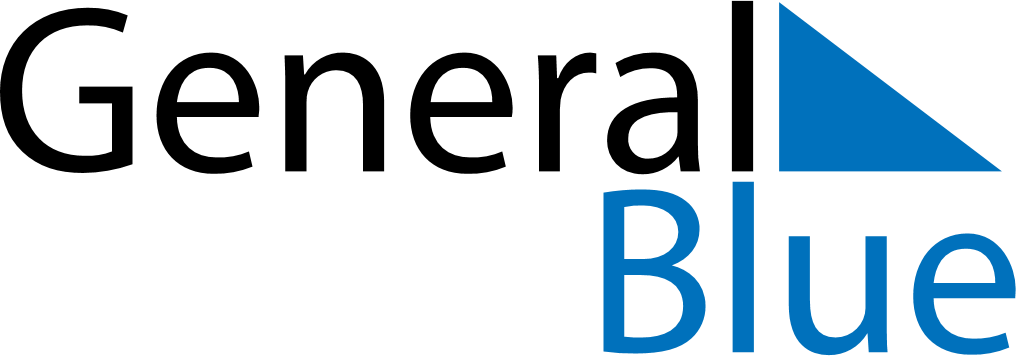 August 2028August 2028August 2028August 2028August 2028August 2028Costa RicaCosta RicaCosta RicaCosta RicaCosta RicaCosta RicaSundayMondayTuesdayWednesdayThursdayFridaySaturday12345Our Lady of Los Ángeles678910111213141516171819Mother’s Day202122232425262728293031NOTES